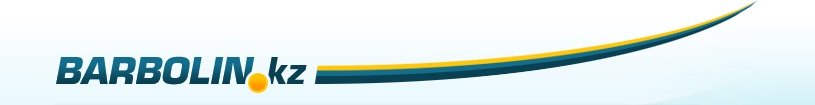 Республик Казахстан,ВКО,  г. Усть-КаменогорскБизнес-школа     BARBOLINKZ , ул.Пограничная 54/1тел.ф.8(7232)57-83-64  21-20-56   51-77-88bars_home@list.ru    barbolin.kzСтоимость двухдневного  тренинга на одного человека составляет 17500 тг.темавремярезультат«Цели или как преодолеть страх и обрести уверенность»16 часов(2дня)Участники тренинга научатся: анализировать любую ситуацию в своей жизни, делать выводы, определять необходимость постановки целей, в текущий момент времени отстраивать гармоничное течение всех сторон своей жизни, относительно главной цели. Составлять  планы и применять их в бизнесе и жизни, как работающие инструменты. Определять миссию жизни.«Продажи=Общение»16 часов(2дня)Научить, применять навыки продкутивной личности. Как не бояться показаться некомпетентным, определить запросы и критерии выбора покупателя, как повлиять на выбор покупателя, научиться слушать и понимать, что ему нужно. Как эффективно представлять товар, работать с жалобами и претензиями, управлять процессом продаж. Как создавать атмосферу магазина, способствующую покупке. Научится слушать, чтобы услышать более того, что говорит клиент. Как эффективно проводить презентацию своего товара и предложения, эффективно вести переговоры о цене. Как получать удовольствие от продажи, устанавливать долгосрочные, доверительные отношения, и сделать так, что бы покупатель пришёл ещё.«Маркетинг- это просто»16 часов(2дня)Вы научитесь грамотно ставить и достигать маркетинговые цели, узнаете о методах оценки конкурентоспособности, позиционирования, продвижения, сильных и слабых сторон, возможностей и угроз.  Сможете использовать эффективно маркетинговые инструменты. Главное ваш бизнес, получит конкурентные преимущества и пользу.«Харизматичный оратор»16 часов(2дня)Состояние легкости, уверенности, комфорта, спокойствия при публичных выступлениях (при коммуникации с клиентами / покупателями).Четкое понимание того, как стоять, как жестикулировать, как смотреть в зал, как подготовить свой голосовой аппарат, как передвигаться по аудитории, как зажечь, вдохновить слушателей, как отвечать на вопросы из зала.Проработка основных имеющихся минусов: слова-паразиты, жесты-паразиты, монотонность, отсутствие контакта со слушателями и т. д.Использование навыка «светской беседы» для налаживания отношений как с аудиторией, так и с потенциальными покупателями ваших услуг (например, при продажах).«Достижение максимума»16 часов(2дня)узнаете, как думают самые успешные и производительные люди, получите мотивацию к новым достижениям, сможете почувствовать врожденные способности к креативности и инновациям;изучите доказанные стратегии увеличения доходов и достижения финансовой независимости;выберете для себя самые подходящие методы, которые, позволят Вам сфокусироваться и сконцентрироваться на самых важных делах;узнаете много важного о продажах и маркетинге в бизнесе, и способы быстрого увеличения доходов;сможете сформировать план действий, позволяющий достичь кардинально новых высот в карьере, бизнесе и жизни.